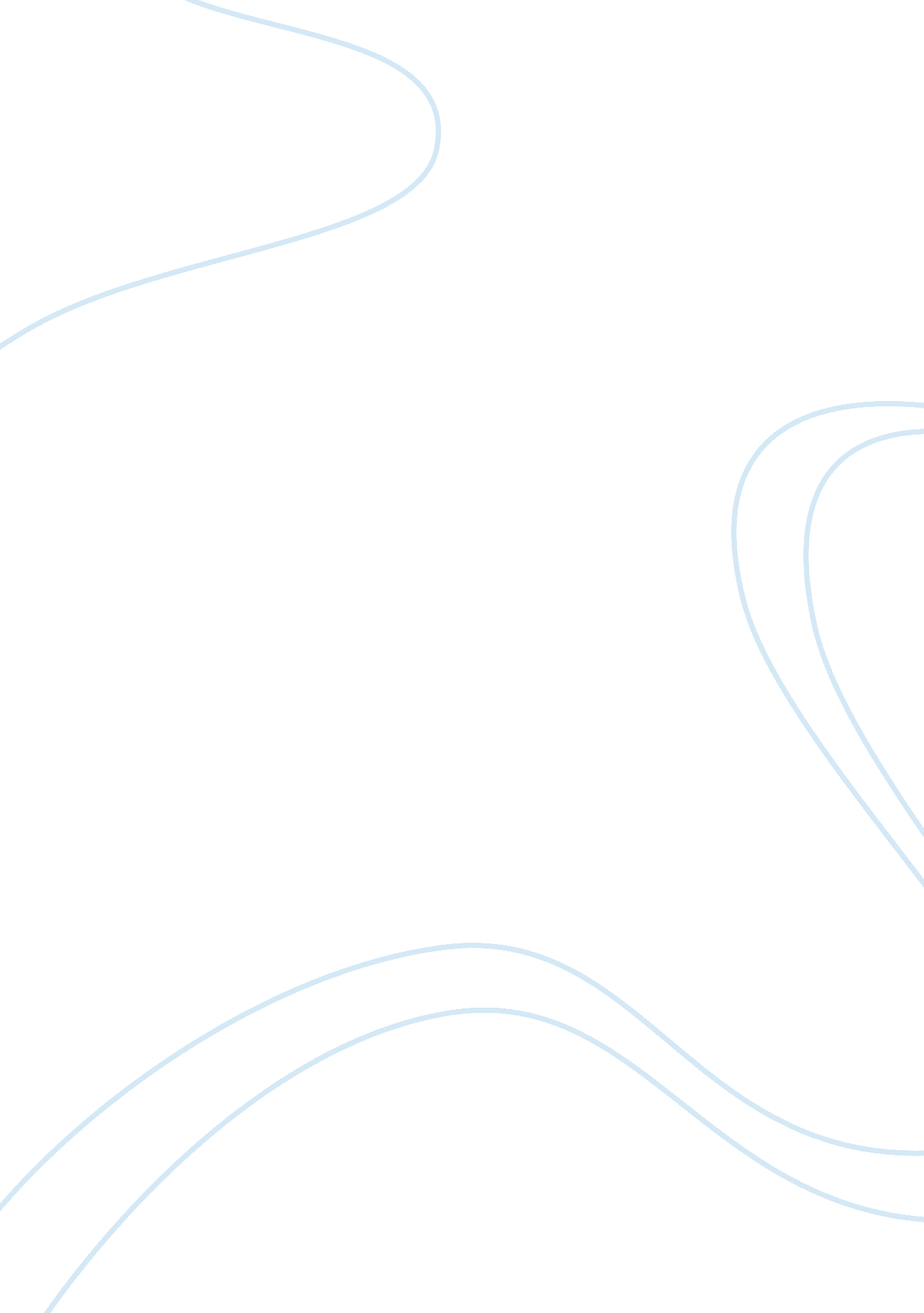 Globalization new thing in the universe right now,Business, Industries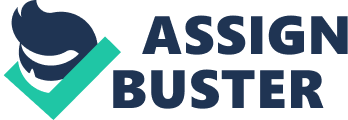 Globalizationis generally a process in which interactions as well as integration of humanbeings is being, governments as well as companies coming together with the sameinterest of either international investments or trade this being made possibleby Information Technology. This being a major form interaction between nations, it has significant effects on political systems, environment, on culture evenin economic and social development and prosperity. Globalization is not a newthing in the universe right now, even though for hundreds and thousands ofyears ago, people and societies used to trade and very recent corporations camein and selling and buying goods and services from each other in lands and ingreat seas distance for instance the Famed Silk road, across central Asia whichconnects Europe and China during the middle ages of time.            The above is a genuinely standarddefinition about what globalization is. Be that as it may, the genuine inquiryis “ Does really globalization favors only those with resources and neglectthe poor in the society?” In Economics one begins with two essentialpresumptions. The first is ‘ shortage’ – This suspicion reveals to us thatassets are restricted yet needs are boundless hence we need to settle ondecisions. Which needs would we say we are to fulfill with our restrictedassets? The second presumption is that of expectations for everyday comforts, which alludes to the measure of products and ventures accessible perindividual. Expectations for everyday comforts are restricted by a nation’scapacity to deliver. Potential national yield relies upon the nation’s assets, innovation and profitability.            History can fill in as a notice. Forglobalization to succeed requires strategy choices and consistent authority. Itcan’t just be accepted that globalization will bring benefits or even will keepon expanding. The individuals who contend for globalization, point to arestricted measure of Asian nations that have seen quick monetary developmentbecause of the procedure. These individuals contend that lone by worldwide mixcan the high rates of development that are expected to lessen destitution canbe managed. A moment bunch contend that globalization can be great yet not ifthe procedure isn’t managed and coordinated. The free market, open economiesapproaches pushed by associations, for example, the IMF and World Bank don’tseem to have seen the advantages of development shared. It can be contendedthat the monetary influence of transnationals and the well-off nations seesunregulated globalization just truly convey advantages to the created world.            Yet, strategy and innovativeadvancements of the previous couple of decades have impelled increments incross-outskirt exchange, speculation, and relocation so vast that numerousonlookers trust the world has entered a subjectively new stage in its financialimprovement. Since 1950, for instance, the volume of world exchange hasexpanded by 20 times, and from only 1997 to 1999 streams of outside venturealmost multiplied, from $468 billion to $827 billion. Recognizing this presentinflux of globalization from prior ones, creator Thomas Friedman has said thattoday globalization is “ more distant, speedier, less expensive, and moreprofound.”             This present rush of globalizationhas been driven by strategies that have opened economies locally and universally. In the years since the Second World War, and particularly amid the previous twodecades, numerous legislatures have embraced free-advertise monetaryframeworks, immeasurably expanding their own profitable potential and makinghorde new open doors for universal exchange and venture. Governments likewisehave arranged emotional decreases in boundaries to business and have set upworldwide understandings to advance exchange products, administrations, andventure. Exploiting new open doors in remote markets, enterprises haveassembled outside manufacturing plants and built up creation and advertisingcourses of action with outside accomplices. A characterizing highlight ofglobalization, subsequently, is a worldwide mechanical and budgetary businessstructure. Generally it’s very right ifwe can all agree that globalization is a market generated process and it’shighly influenced by standards of living of a nation as well as it’s the rapid improvements in communication and transportation as well asthe resources a state or a nation is willing to trade for other resources andservices. Basically a lot of the many developments that are being recognizedglobally is brought about by the globalization of nations as well as the needto improve the living standards of the people.            Now, coming back to the questionthat globalization will only benefit those with resources and forgo those withminimum or no resources. Through the definition of globalization is stated thatit is the process of increasing the integration of the world’s economy via theexpansion of international trade and investment, technology labor and knowledgeas well as skills. Basically there is no way you can venture into a tradeagreement with no resources, services or skills to offer otherwise you can onlyact as a middle man in that trade. Therefore we tend to believe that those whoare benefiting more from this globalization thing tend to be those with surplusof resources to trade off. In order to understand globalization and how itplays a major role in poverty reduction, one must understand very well therecent changes implemented to address poverty and inequality. One must alsounderstand the process of each individual nation and countries exactly howtheir domestic policies have impact on globalization effect. Yale global reported back in 2011that about 810 million individuals were living on not more than $1. 25 per day. That means that the prime target of the Millennium Development Goals wereachieved about four years ago. Poverty rates around the world have decreased asmore and many states continue with the integration of the global economy. Globalization brings new markets and also spreads the use of new skill andtechnology in return is the expansion of division of labor. It is with no doubtthat division of labor greatly improves and helps a society to groweconomically as they are now able to tune to their comparative advantage andutilize it. In return great productivity is achieved thus flourishing in thelong term as the nations are now able to trade freely and efficiently in goodsand services with each other.            For instance, a very significantnumber of individuals raised in China, India and Indonesia comes from very poorbackgrounds in the past few years. Globalization has it in history that manypeople were able improve their living standards via this initiative ofintegrating their economy with the rest of the world and poverty reduction wasfelt as from 1981 to 2001, a significant number of individuals surviving with notmore than 1$ per day was reduced from 79 to 27 percent in China. It is throughglobalization that the poor individuals in some poor countries are having theopportunity of access to technology and capital.            According to the numerous growth ofglobalization in many countries and states, a lot of industries and jobs willmost likely collapse as economy continues to experience growth and newtechnology being invented every now and then as it may cost a big fortune tocome with the trending and latest technology, luckily in the long term bothconsumption, opportunities and employment will increase due to the rise of theindustry as recent research by an Economist David Henderson revealed thatglobalization favors the reduction of poverty in reducing the cost of goods andservices that  people typically consume. It have been established that nations that are practicing the internationaltrade are experiencing greater growth of their economy much that the nationsthat choose to be isolated in their boundaries. In the case for Africa, a continentfull of resources but with no capital to fully exploit their resources, most ofthe residents feels that globalization has contributed in worsening theireconomy performance, says Bucknor. Numerous complaints have been aboutprocessing their commodities locally and selling them off as finished goods andproducts such as cotton, coffee and cocoa. Similarly some of the westernnations have proven some interest in the exploitation of Africa naturalresources, not in seeking after the sorts of significant worth includedventures that they have in, say, India. Remote direct interest in all of Africaand the Middle East was just $11. 6 billion out of 2002, contrasted and $38. 4billion in China around the same time.             For instance, the world’s leadingoil producer being Nigeria which accounts to almost 90% of its export and that80% of the Nigerian government getting its revenue from oil exports. Among themultinational partnerships working together there are Shell, ChevronTexaco andExxonMobil. Oil organizations work in Nigeria in ways that would barely beendured in the created world, says a teacher of peace learns at the Universityof Bradford in England. They are messy, averaging one oil slick seven days, andthey neglect to recoup 90% of the oil that they spill, he says. They dirty theair with practices, for example, “ flaring,” which involves consumingoff flammable gas that is created as a side-effect of penetrating. Nigeriarepresents a fourth of the gas that is flared around the world, he notes. Boring can likewise some of the time debase water sources and land.             Fundamentally, he contends, multinationals, remote governments and the oil-subordinate Nigerian governmentintrigue against the groups in the oil-delivering Niger Delta. They harvestbenefits, while neighborhood individuals persist contamination. Despite all theshortcomings in Africa at large, it is true that globalization has greatlyhelped Africans in many ways that they mostly overlook into. Communicationtechnology have been deployed in Africa so that the rest of the word can beconnected as one in order to boost the effectiveness of globalization globally. As a result there is also stability in the Africa political systems as it hasin record that until 1082 no African president has ever lost any elections orbeing voted out, but since 1990s, about 20 or more leaders have been removed inthe office and other have been voted out as contrary with their old history ofleadership. As a result Numerous Africans who left the landmass for school andgraduate investigations in the United States and Western Europe are turningtheir consideration toward home. A few, have returned and begun organizations. Others, while they keep on living abroad, go about as contacts for westernorganizations or repatriate their cash. Settlements from Africans abroad nowsurpass the measure of improvement help that the mainland gets            With the same tone, African nationsmust create solid legitimate and administrative frameworks and regulate themgenuinely. Existing frameworks are time after time tormented by fumble anddefilement. Drawing in better individuals and improving laws and controlsdepends incompletely on better schools. Better schools additionally yieldspecialists who are better arranged to contend in a worldwide economy. Alongthese lines, reserves, both neighborhood and universal, must be channeled intoinstructive change. There is no doubt that globalizationhas been of great useful in shaping a lot of developing countries that haveaccess now to the global market and can export good and products from theircountry. Some of the advantages of globalization despite of all odds. Sinceglobalization is more complicated thing, it is necessary to critically evaluatethe advantages and disadvantages before coming up with the conclusion. Advantagesof Globalizations ·        Free and fair trade is set to decrease tariffs that areimposed by Countries to restrict good that are produced and manufactured fromtheir own country. Currently there is still very many barriers that arehindering free and fair trade among nations, for instance the G20 countries didadd almost 1, 200 new restrictive measures since the year 2008. ·        Globalization provides a poor country a chance and theopportunities to develop with respect to technology with the chance to developeconomically through the spread of prosperity.·        Globalization comes along with free trade which inreturn promotes worldwide economic growth thus creating more jobs, employmentand many more opportunities comes along with it.·        Due to the high completion on market commodities, as aresult the prices of the products down, normally this strategy don’t reallyworks as some countries are manipulating their home currency to get anadvantage over the issue.·        Globalization has also made it possible for nations tocome to an agreement of free trade like the NAFTA and South Korea Korusresulting to more employment and opportunities.·        As per supporters globalization and majority rulessystem ought to go as an inseparable unit. It ought to be unadulteratedbusiness with no colonialist plans. ·        There is currently an overall market for organizationsand buyers who approach results of various nations. Genuine ·        Bit by bit there is a force to be reckoned with that isbeing made rather than compartmentalized power parts. Governmental issues isconsolidating and choices that are being taken are really gainful forindividuals everywhere throughout the world. This is essentially a romanticizedperspective of what is really happening. Genuine ·        There is more deluge of data between two nations, whichdon’t have anything in like manner between them. Genuine ·        There is social blending and every nation is adaptingmore about different societies. Genuine ·        Since we share budgetary interests, enterprises andgovernments are attempting to deal with biological issues for each other. –True, they are talking more than attempting. ·        Socially we have turned out to be more open andtolerant towards each other and individuals who live in the other piece of theworld are not thought about outsiders. Valid much of the time. ·        A great many people see rapid travel, masscorrespondences and snappy spread of data through the Internet as advantages ofglobalization. Genuine ·        Work can move from nation to nation to showcase theiraptitudes. Genuine, however this can cause issues with the current work anddescending weight on compensation. ·        Imparting innovation to creating countries will enablethem to advance. Valid for little nations however taking our advancements andIP have turned into a major issue with our bigger rivals like China. ·        Transnational organizations putting resources intointroducing plants in different nations give work to the general population inthose nations regularly getting them out of neediness. GenuineDisadvantages·        The general dissension about globalization is that ithas made the rich wealthier while making the non-rich poorer. “ It issuperb for administrators, proprietors and speculators, yet hellfire onspecialists and nature.” ·        Globalization should be about organized commerce whereall boundaries are disposed of yet there are as yet numerous hindrances. Forinstance161 nations have esteem included duties (VATs) on imports which are ashigh as 21. 6% in Europe. The U. S. does not have VAT. ·        The most concerning issue for created nations is thatoccupations are lost and exchanged to bring down cost nations. ” Accordingto traditionalist gauges by Robert Scott of the Economic Policy Institute, allowing China most supported country status depleted away 3. 2 millionemployments, including 2. 4 million assembling occupations. He pegs the netmisfortunes because of our exchange shortfall with Japan ($78. 3 billion ofevery 2013) at 896, 000 employments, and also an extra 682, 900 occupations from theMexico – U. S. exchange shortage run-up from 1994 through 2010.” ·        Workers in created nations like the US confront pay-cutrequests from managers who debilitate to send out occupations. This has made aculture of dread for some white collar class laborers who have little use inthis worldwide amusement. ·        Large multi-national partnerships can misuse expenseasylums in different nations to abstain from paying assessments. ·        Multinational companies are blamed for social bad form, uncalled for working conditions (counting slave work wages, living and workingconditions), and also absence of worry for condition, blunder of common assets, and environmental harm. ·        Multinational companies, which were beforehand confinedto business exercises, are progressively affecting political choices. Manythink there is a risk of companies governing the world since they are pickingup control, because of globalization. ·        Building items abroad in nations like China puts ouradvances in danger of being duplicated or stolen, which is in certaintyhappening quickly ·        The counter globalists likewise assert thatglobalization isn’t working for most of the world. “ Amid the latest timeof fast development in worldwide exchange and speculation, 1960 to 1998, imbalance compounded both globally and inside nations. The UN DevelopmentProgram reports that the wealthiest 20 percent of the total populace expend 86percent of the world’s assets while the poorest 80 percent devour only 14percent. ” ·        Some specialists believe that globalization is likewiseprompting the invasion of transferable ailments. Savage sicknesses likeHIV/AIDS are being spread by explorers to the remotest corners of the globe. ·        Globalization has prompted misuse of work. Detaineesand kid laborers are utilized to work in heartless conditions. Security modelsare disregarded to deliver shabby merchandise. There is likewise an expansionin human trafficking. ·        Social welfare plans or “ security nets” areunder extraordinary weight in created nations in light of deficiencies, work misfortunes, and other financial repercussions of globalization.            Inconclusion, generally it is with no doubt that globalization only benefitsthese countries with capital and resources as they have the potential ofgetting the raw materials and processing them in their countries later sell theproduct as finished goods. This may result in one country with both the  resources and capital to exploit theresources selling the finished product at a more higher price that those withought as there is no any other way they can get the same product. Nations withresources but have no capital to exploit their own resources they tend toexport the raw materials at lower prices for manufacturing on the westernNations where they are forced to buy back as a finished product at a hikedprice. For this to change a lot has to be put into consideration so that nonation will have to take advantage of the less fortunate nations in trade. 